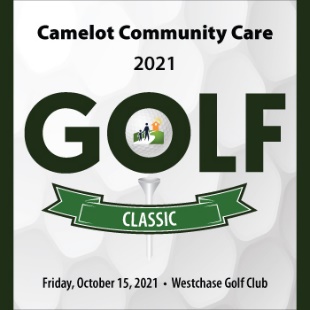 2021 Camelot Community Care Golf ClassicSilent Auction Donation Information SheetPerson donating item:_______________________________________________________Name of Company: _________________________________________________________Company Address: _________________________________________________________City: ______________________	State: ___________	Zip: __________________Phone Number: __________________	Email Address: ________________________Item Name: ______________________________________________________________Item Description: _________________________________________________________________________Item Restrictions: ___________________________________________________________________________________________________________________________________Estimated Retail Value: _____________________________________________________Additional Information: ___________________________________________________________________________________________________________________________________________________________________________________________________________________________Please return this form via mail or email to by Wednesday, September 29, 2021: Rebecca Payne - CDOCamelot Community Care4910-D Creekside Drive, Clearwater, FL  33760727-593-0003 Ext. 30124 – rpayne@camelotcommunitycare.org -------------------------------------------------------------------------------------------------------------------------------------------------------For Office Use Only:Received by: _____________________________________		Date: _____________________________